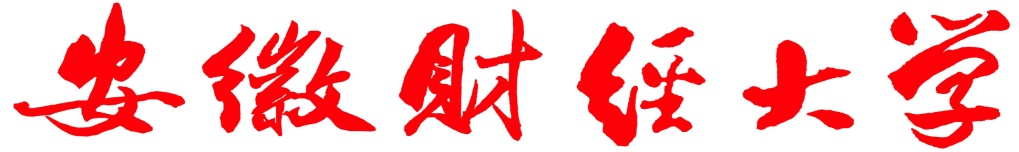 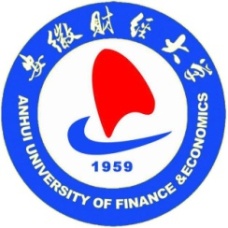 主办单位：安徽财经大学教务处安徽财经大学创业学院承办单位：安徽财经大学经济学院安徽财经大学未来经济学家学会一、活动背景习近平总书记在党的二十大报告中强调，必须坚持科技是第一生产力、人才是第一资源、创新是第一动力，深入实施科教兴国战略、人才强国战略、创新驱动发展战略，开辟发展新领域新赛道，不断塑造发展新动能新优势。推进大众创业、万众创新，是培育和催生经济社会发展新动力的必然选择，是扩大就业、实现富民之道的根本举措，是激发全社会创新潜能和创业活力的有效途径。青年学生富有想象力和创造力，是创新创业的主力军，加强高校创新创业教育是建设创新型国家的需要，是推动经济社会发展的需要，也是帮助青年学子实现人生梦想的需要。纵深推进大众创业万众创新是深入实施创新驱动发展战略的重要支撑。当前中国正处于推进实体经济的关键时期，是大学生创业发现机会并获取资源创造价值的一个好时机。积极、活跃的大学生创业氛围有利于促进科技创新，缓解就业压力，对中国的建设现代化产业体系、全面推进乡村振兴起到巨大作用。为响应习近平总书记在二十大报告中关于教育和科研工作的重要指示，“培育新文化，弘扬科学家精神，涵养优良学风，营造创新氛围”，组织举办公司创业策划大赛，培养学生的创新思维和实践能力，鼓励大学生敢于挑战、勇于创新，在校园内形成积极进取的文化氛围。青年大学生是国家创新创业人才的源头活水。随着经济的快速发展，中国的教育水平在不断提升。经济与高科技共存共言，而科技的产生离不开先进和创新的思想。大学生拥有先进的思想，创新的观念。作为拓宽就业渠道、展现青春精神风貌、实现自身价值的有效途径，大学生创新创业多年来一直如火如荼。如今大学生创业在我国经济发展中逐渐扮演起重要的角色，越来越多的大学生渴望得到各方面的锻炼，渴望成为成功的创业者，甚至有许多学生在大学校园就已经迈出了创业的第一步。新征程上，为贯彻落实党的二十大精神，引导大学生们牢记习近平总书记嘱托，胸怀“国之大者”，培养新时代具有创新精神和实践能力的青年人才，提升在校大学生的创新创业能力和人力资源素质，鼓励大学生投身强国建设、民族复兴伟业，把创新创业的理想追求融入党和国家事业之中，特此举办第十一届公司创业策划大赛。二、活动目的公司创业策划大赛旨在响应国家和社会“大众创业，万众创新”的号召，为大学生提供一个模拟的创业环境，吸引我校有志于创业的青年投入其中，展现创业才华和能力，并通过对其创业想法的评审与奖励，鼓励学生通过对社会及市场的观察，结合自身特点，策划制定有一定实际价值的创业方案。在创业设计过程中，激发培养我校学生的创新实践能力、主动精神、商业精神以及市场经济思维等综合素质。学生通过比赛可以充分展示自己的创业思想，经过竞赛和广大评委的筛选，发现自己创业思想中的不足，加以改进。并且可以吸收参考其他创业策划的优点，使自己的思想更加成熟。积累创业经验。本次大赛对于加强在校大学生与外界的交流，使大学生了解当代企业的具体情况，加深大学生对企业的认知程度有积极作用。同时活动不仅为大家枯燥的理论学习注入了新鲜的活力与动力，进一步激发了全校师生的学习热情，还可以巩固学生的学科基础知识，为其对本专业知识的学习奠定基石。三、活动概述（一）活动简介在本次比赛中，将进行初赛、复赛以及决赛三个环节。1.初赛由参赛者在规定时间内将创业策划书交于指定地点，由主办方收取并交由老师审核评选出优秀的策划书，优秀策划书的选手将进入复赛。选手的创业策划书应对其所设想创立的公司的产品或服务进行独特详尽的市场竞争力分析，围绕这一产品或服务，完成一份完整、具体、深入的创业策划书，描述公司创业能成功的原因。同时简要叙述你的公司所处行业的市场特征，分析是否有新生市场，你将如何发展这个新生市场，你的公司在你选择的产业中的发展前景等。初赛作品由经济学院老师组成评定小组负责进行。2.复赛复赛采取的比赛方式为PPT讲解展示（每组7分钟），由参赛者解说，PPT应包含选手所设想创建的企业的可行性分析及其他相关事宜，复赛在对参赛者基础知识进行考察的基础上，分层次考核选手对所学知识的灵活运用能力。3.决赛决赛对晋级选手进一步考察，采用“视频+PPT展示”（每组10分钟）和答辩的方式对参赛者考核。PPT展示后由评委进行提问及点评，最终评出比赛结果。决赛将邀请多位在创业方面经历丰厚的资深老师莅临现场,对选手们的表现进行打分和点评。（二）活动主题激情创造梦想，创业赢得未来。（三）活动对象安徽财经大学全体在校学生（四）活动时间1.初赛：2024年4月14日至2024年4月24日2.复赛：2024年5月8日（周三）下午15：00——17：00　　3.决赛：2024年5月15日（周三）下午15：00——17：00（五）活动组织机构1.主办单位：安徽财经大学教务处                安徽财经大学创业学院2.承办单位：安徽财经大学经济学院            安徽财经大学未来经济学家学会（六）参赛方式参赛选手以团体（3—5人）的形式报名；团队成员可跨年级，跨专业，跨校区（同一学校）。（七）报名方式1.报名方式：登录“智慧校园-学科竞赛申报审核-安徽财经大学创新创业管理平台”；通过“报名参赛”模块填写“项目成员、指导教师”。2.现场报名：参赛选手可于4月11号至20号在安徽财经大学东校区北苑及南苑食堂广场，西校区红旗广场的场地进行现场报名。3.比赛交流群：参赛团队加入QQ群，可在群里询问比赛相关的具体事宜(1群群号：750693129；2群群号：30262887)。（八）场地选择安徽财经大学龙湖东校区四、活动可行性分析（一）在校大学生需要一个个的平台将所学知识与实践相结合，展示他们在学校所学到的知识。应广大同学们的要求，本次大赛应运而生。纯理论知识或许会枯燥无味，令人望而却步，因此本次大赛的内容均由选手自由选择，比赛方式新颖活泼，从而提供大学生的参赛热情。（二）随着素质教育的不断推进，创新能力的培养已经成为大学生素质教育的重点。本次大赛能有效培养大学生的创新意识、创意思维、创造能力和创业精神，引导大学生崇尚科学、追求真知。（三）决赛将邀请多位资深教师，以评委的身份对选手们的表现进行打分和点评。通过老师们的悉心指点，将大大提高同学们实践认知水平和综合素养，提升同学们的学习热情和参与热情，这无疑能为大学生们今后的学习生活和以后的就业创业带来积极影响。（四）大学生创业日益成为就业的另一种重要方式，通过创业，可以增加就业机会，增加社会财富。通过本次大赛，将提高大学生科学创业，实践成才的热情。五、活动流程赛前准备组织工作人员召开会议，完善策划方案，分配各部门任务。理事会：活动期间协调各部门工作以及处理紧急意外事件。办公室：具体记录参赛选手的资料（包括姓名、班级等）及保存，记录比赛结果及比赛期间各活动的概况并负责赛前找场地的工作。策划部：策划书的拟写，评分细则的制定及赛场布置，并协助学术部对参赛队伍资料进行分析。宣传部：制定宣传海报，宣传传单,运用海报宣传，网络宣传，班级宣传等方式进行全方位立体宣传,以及负责制作横幅，搜集以往各届大赛活动的图片，在比赛前于参赛现场播放。外联部：邀请学校教授担任评审老师，负责选手稿件的筛选，在赛前确认各评委准时到达。学术部：负责初赛选手稿件的筛选，收集企业失败案例资料以及资料分析工作，在比赛结束后要将获胜者的ppt及资料传给我会人员，以及比赛活动现场秩序维护。网编部：负责学会海报制作、ppt制作，比赛视频制作以及比赛的宣传工作等。前期宣传线下宣传：1.海报宣传：在校园宣传栏和宣传板上粘贴有关本次大赛信息的海报，宣传板尽量放在人流集中的地方，时间可以从比赛前一星期到比赛结束之日。关注海报避免被覆盖，海报可以采取手绘或打印等形式。2.班级宣传：联系学院团学青组织，向各个班级发出邀请，进入班级宣传比赛，以便于感兴趣的同学及时报名。3.宿舍宣传：社团各部门人员在各自宿舍楼内各个寝室进行宣传，可采用口头宣传或者发放宣传单的形式宣讲。线上宣传：在经济学院小帮手公众号和社联官方QQ进行宣传和比赛推送。参赛要求参赛者要求：1.参赛者思想端正，演讲内容积极向上。参赛同学自由组队参赛 (可以跨班级、年级合作)，每人只能加入一个团队。2.参赛者具有一定的企业意识，演讲内容切合主题。3.参赛者复赛、决赛彩排要求每队必须要有50%人员到场，不然会进行相应的扣分。4.参赛者要求在复赛和决赛中提前半小时到会场并进行签到，比赛正式开始前15分钟不到者视为弃权。作品要求：1.完整性：作品内容要求真实、完整，分析透彻。2.操作性：作品要求思维缜密，目标明确，分析有深度，可操作性强，分析要具有说服力。4.逻辑性：作品逻辑清晰、组织合理，准确把握公司创业的核心和关键。5.创新性：创意新颖，充分体现个性而不落俗套，文如其人，充分展示当代大学生朝气蓬勃的精神风貌。现场展示要求：1.表达生动：选手必须脱稿陈述，普通话要标准清晰，语言流畅，语速适中，表达简洁生动。2.仪态得体：着装得体，仪态端庄、大方。3.表达准确：准确表达团队的策划书思想，内容完整。PPT作品要求：参赛作品展示PPT要求逻辑清晰，设计美观，对作品各项内容的关键点提炼准确、合理，作品简约大方，能与自身观点相互呼应。为呈现更好的展示效果，对于参赛PPT的制作有如下要求：①文字颜色鲜明突出，易于评委和观众辨认。②幻灯片页数控制在18到25页。比赛注意事项：1.所有参赛者均需准确、完整填写参赛报名表，填写不完整或填写错误、内容虚假等将不被接纳，由此发生的任何争议将由参赛者自行负责。2.所有参赛作品概不退稿，请自行保留底稿。3.参赛者必须是参赛作品的原创作者，并保证其拥有该作品的合法著作权。获奖作品如发现有抄袭、盗用、作弊等不法手段将立即取消其参赛资格、追回奖励，且一切法律责任由参赛者自行负责。4.所有参赛作品均不得涉及暴力、色情、非法宗教宣传等与国家相关法律、法规相抵触的内容。5.所有报名参赛者均被视为同意并自愿遵守本届大赛比赛规程。参赛者若违反本比赛规程的任何条款，主、承办方有权立即取消其参赛资格，并取消其已获得的奖项并要求返还奖品。6.大赛主、承办方不承担因参赛作品所致的包括但不限于肖像权、名誉权、隐私权、著作权、商标权等纠纷而产生的法律责任。7.大赛主、承办方拥有本届大赛活动的最终解释权。赛制介绍1.初赛流程(4月14日至24日)（4月11日）大赛启动，摆台宣传并开始接受报名。（4月20日）截止报名（包括现场报名和网络平台报名）。（4月24日晚上23:59点） 截止作品（分析策划书）上缴，包括电子稿和打印稿（文件名以参赛队伍名称和作品名称命名）。（4月24-27日）作品审评（4月28日）初赛作品评选结果公布。 评分细则:2.复赛流程(5月8日)(1)前期准备：①邀请复赛评委；评委们将针对选手对比赛的相关疑问进行答疑对选手进行指导；②提前确定空教室（容量为240人的教室）情况（复赛时使用），按流程借教室；③初审结束后，通知所有进入复赛的选手，进行抽签，决定参赛顺序，进一步讲解参赛有关事项；④提前打印好评分表，准备好签字笔；⑤对干事进行培训，让工作人员充分了解比赛流程，分配工作。(2)复赛流程：所有工作人员提前一小时到达比赛现场进行布置；比赛物资清点完毕（10分钟结束）；所有选手签到入场；提前为评委安排好位置，提供评分表与签字笔；主持人上台，宣布比赛正式开始，主持人依次介绍评委与嘉宾，并宣读本次比赛流程与比赛规则；比赛开始，各参赛队伍使用PPT展现自己队伍的资料及策划（可制作与案例相关的动画、视频），讲述自己的案例(7分钟结束)；第一组比赛结束后，评委就选手表现对其打分，主持人上台介绍，第二组选手开始准备比赛。待第二组比赛结束后评委对其打分，同时主持人公布第一组参赛选手的得分，以此类推。主持人宣布比赛结束，并宣布晋级决赛的十二支队伍；晋级选手进行决赛抽签；工作人员清理教室。评分细则:PPT展示环节（共100分，时间选手自行安排，要求控制在7分钟内）：要求选手PPT制作美观简练、格式无明显错误，整体效果展现良好（10分）；内容充实不赘述，结构紧密，逻辑严密，条理清晰（20分）；运用基本分析方法分析创业可行性 (20分）；对于公司发展遇到的困难有很好的解决办法（30分）；演讲者个人台风及精神面貌良好，举止自然得体，吐字清晰，表达准确；团队配合默契，演讲现场氛围良好，时间控制得当（20分）。注意:ppt展示环节共限时7分钟,如果超时30秒,扣一分;超时60秒，扣2分……以此类推。3.决赛流程(5月15日)(1)前期准备工作：①短信提前通知选手和会场人员提前在规定时间内到场，进行模拟；②按照比赛流程，选手和主持人熟悉比赛场地和比赛内容，若发现不妥之处当立即更改，重新确定合适方案，力求达到比赛环节“无差错”的标准；③会场人员在彩排的过程中，依照相关要求熟悉自己的具体工作内容，并在出现疑问时及时向负责人员询问，明确自己的任务；④调试音响和话筒等设备，保证正常工作，如果不能正常使用及时和相关工作人员联系，尽快维修；⑤提前购买、领用布置比赛会场所需的横幅等比赛用品，对比赛会场进行打扫和布置，检查比赛物资是否齐全，若有缺失，立即派干事到相应地方领取（借取）；⑥决赛前三天的时候，提前给评委老师和到场嘉宾发送邀请函，并确定老师能否到场，决赛当天再与老师联系；⑦提前联系相关部门准备好赛场并通知地点，为老师准备好矿泉水并摆置好席卡的位置，选手依照比赛流程进行彩排；     注：此次模拟决赛为使部分相关人员熟悉决赛流程，发现和提出问题并予以改正，以确认最终合理方案，确保当天决赛顺利进行；⑧提前联系并通知进入决赛的选手，要求选手丰富其PPT内容，提高内容深度，增强计划可行性；（并邀请相关人员进行赛前指导，帮助选手提升水平，挖掘潜力）；⑨提前打印好评分表，统分表，签字笔笔；另外准备备份的表与笔；⑩召开准备会议，对干事进行培训指导，做好赛前动员工作。(2)决赛流程：主持人致辞（包括介绍本次大赛的目的及意义）；嘉宾致辞；选手进场，并进行才艺展示，展示后可以介绍下自己的队伍，要求形式创新（展现团队精神面貌，文明礼貌和团队协作度）；比赛开始（选手按事先抽签决定顺序入场）播放选手预先准备的团队展示视频；团队选手派出一名代表进行PPT展示，要求与所采用的经济案例相符合。每队展示完后当场回答评委问题，进行答辩,评委给团队打出分数，取平均分为该团队分数；最后一个团队比赛结束后；统分环节：由工作人员进行统分，评出特等奖、一等奖、二等奖获奖名单；颁奖环节：由老师向获奖选手颁发证书，奖品和奖杯。(3)评分细则:本次比赛共分三大环节：第一环节团队视频展示，第二环节PPT讲解，第三环节评委提问，满分100分。第一环节 视频展示（共20分）简单介绍团队，紧扣参赛作品、比赛主题（12分）视频内容流畅自然、音效运用得当（8分）第二环节 PPT讲解（时间选手自由安排，要求与第一环节团队视频展示共限时10分钟，共40分）PPT制作精良简练、格式无明显错误，整体效果良好（5分）PPT内容充实，比重分配合理，相关论证条理清晰、逻辑严密（5分）对于公司发展遇到的困难有很好的解决方法（20分）对于公司运营有独到的见解,需要有一定的社会价值（10分）注：第一环节与第二环节共限时10分钟，如果超时30秒，扣1分；超时60秒，扣2分……以此类推。第三环节 评委提问（共40分）选手对评委的提问临场反应能力（10分）选手对评委所提问题回答的是否合理可行，符合逻辑与现实（10分）团队所有队员的配合程度，是否协作一致（5分）选手举止文明，谈吐大方，吐字清晰，语言风趣，礼仪周全（10分）会场整体效果（5分）五、奖项设置大赛设特等奖、一等奖、二等奖及三等奖四种奖项，根据报名参赛学生人数规模来确定各等级奖项名额，原则上特等奖不超过参赛人数比例的5%，一等奖不超过参赛人数比例的15%，二等奖不超过参赛人数比例的30%，三等奖不超过参赛人数比例的40%。六、活动所需(一)大赛报名期间需报名桌三张，海报板两个，宣传单报名表若干，以供现场报名与宣传。(二)大赛复赛期间需要两间240人阶梯教室，音响两个、话筒四只。(三)大赛决赛需六至八名礼仪，主持人两名。(四)大赛决赛需多媒体教室，以供决赛选手进行PPT展示。 七、经费预算另附八、应急预案（一）若活动现场人流量过大，现场过于拥挤：可以由理事会负责派遣大一干事于礼堂内部两侧给来宾指路，并维持现场秩序，保持现场不过于喧哗。谨防因为秩序问题导致观众的冲突，或踩踏事故的不良后果。（二）若活动现场人流量过少，导致出现了冷场的局面：可以在比赛前期的宣传过程中加大宣传力度，并采用线上宣传，摆台宣传，扫楼宣传等多种综合方式提高活动的知名度。同时协会会长，副会长，部长，副部，干事应尽力邀请自己的同学及好友参加活动。（三）若活动现场出现紧急断电的情况：在场的大一干事及大二干部应尽力维持现场观众的情绪，并劝阻离座的观众稍安勿躁，以防黑暗的环境下人过于拥挤而造成的不良事故。同时，后台负责人应迅速查找事故缘由并立即加以排查，尽快保持电路通畅，以保证在场人员的安全。（四）若观众之间出现语言或肢体冲突：应由在场人员负责调节现场秩序，协调处理当事观众矛盾。若现场秩序过于混乱，可寻求学校保卫处帮助，以维持活动和谐顺利进行。（五）若现场出现机械故障：应由理事会负责在后台安排一至两名熟悉电脑机械维修知识的工作人员，该工作人员可以由学会中挑选。（六）若有参赛队伍或人员未能及时到场：应由活动负责人主动派遣工作人员去与队伍或队员进行联系。若联系无果，可在比赛开始15分钟后，记无一人抵达的队伍被取消比赛资格；记虽抵达会场，但有会员未到的队伍，在该队伍最后得分的原有基础上减去0.5分，即少一人减去0.5分，按累计未到的人数进行扣分。（七）若有评委未能及时到场：应由活动负责人在赛前主动联系评委，以确定比赛当天评委无其他事项冲突。若评委当天无故缺席，应由活动负责人主动派遣工作人员去与评委取得联系，若联系无果，或评委因为紧急突发时间而无法到场，可选择撤去该评委席。（八）若话筒、投影仪等电子设备如果出现问题：首先应在准备好要求数量的设备前提下准备备用设备，如果备用话筒、投影仪也出现问题，后台工作人员随时准备替换话筒、更换教室。九、注意事项（一）注意活动相关资料（如比赛照片，活动策划书，参赛选手策划书）等的妥善保存，并在活动后统一整理，作为比赛评比的依据，同时也可为以后的比赛提供相关的借鉴与参考。（二）注意在比赛当天根据到场人数的多少而布置在场工作人员任务分配。若人流量过大，应该在赛场的各个入口适当增加工作人员以保证入场观众不喧哗不拥挤，并在赛场的各个出口适当增加工作人员以避免在比赛过程中有观众擅自离席造成现场秩序紊乱。（三）若当天天气恶劣，工作人员应注意提醒到场观众嘉宾将携带的雨伞放于赛场外，并由工作人员负责妥善保管。（四）负责迎接嘉宾观众工作的人员应做到耐心，有礼貌；负责维持现场秩序工作的人员应做到客观，冷静，耐心，并在比赛进行过程中不聊天不玩手机保持安静；负责后台灯光，机械调控工作的人员应做到细心，尽职尽责，并在比赛现场出现紧急故障时第一时间排除故障，维持比赛顺利进行；负责搬道具的工作人员应做到迅速，高效率，使比赛的衔接尽可能的流畅。（五）在比赛开始前工作人员要提醒观众不要大声喧哗，并把手机调成震动模式；在比赛进行过程中工作人员要保持警惕，谨防突发事件发生；在比赛结束后工作人员要负责提醒观众注意维持赛场卫生，带走丢下的垃圾，并由活动负责人派遣工作人员负责赛后会场的打扫工作。（六）在比赛结束后学会各个部门的干部干事应主动总结本次活动的经验与教训，反思自己在工作中的不妥之处，为日后办活动留下良好示范以供参考。主办单位：安徽财经大学教务处安徽财经大学创业学院承办单位：安徽财经大学经济学院安徽财经大学未来经济学家学会2024年4月9日编号评分内容赋分（100）1策划书字体格式正确，结构完整152创业角度新颖，有创新性154运用基本分析方法分析创业可行性205对于公司发展遇到的困难有很好的解决办法306对于公司运营有独到的见解，需要有一定的社会价值20安徽财经大学经济学院报销项目安徽财经大学经济学院报销项目安徽财经大学经济学院报销项目安徽财经大学经济学院报销项目项目数量价格（单价）金额（元）特等奖奖品  530150一等奖奖品2020400二等奖奖品3510350奖状3002600音响话筒（复赛）2300600音响话筒（决赛）2300600化妆费15050主持人礼服1400400饮用水30260宣传单5000.3150席卡818红纸205100评分表600.318电池（话筒）6530海报16060签字笔20240总计3616